ГАННІВСЬКА ЗАГАЛЬНООСВІТНЯ ШКОЛА І-ІІІ СТУПЕНІВПЕТРІВСЬКОЇ СЕЛИЩНОЇ РАДИ ОЛЕКСАНДРІЙСЬКОГО РАЙОНУКІРОВОГРАДСЬКОЇ ОБЛАСТІНАКАЗ2 лютого  2021 року                                                                                                           №  13с. ГаннівкаПро заміну уроків            у Володимирівській ЗШ І-ІІ ступенів,             філії Ганнівської ЗШ І-ІІІ ступеніву січні 2021  року      У зв`язку із перебуванням на курсовій перепідготовці ГИРИК В.І. з 25 по 31 січня 2021 року  НАКАЗУЮ:1.  Здійснити заміну уроків:  - у 4 класі2. Відповідальному за ведення табеля обліку робочого часу ПОГОРЄЛІЙ Т.М. внести відповідні зміни у навантаження педагогічних  працівників: ГОЛОЩУК А.М., ІЩЕНКО М.С., КРАЩЕНКО О.В., ПОГОРЄЛІЙ Т.М.3. Бухгалтерії Ганнівської загальноосвітньої школи І-ІІІ ступенів Петрівської селищної ради Олександрійського району Кіровоградської області оплатити: ГОЛОЩУК Антоніні Миколаївні, вчителю християнської етики, за фактично проведені 4 години літературного читання; 4 години математики; 2 години української мови; 1 годину природознавства; 1 годину образотворчого мистецтва; 1 годину основ здоров’я; 1 годину Я у світі; 1 годину трудового навчання у 4 класі  всього: 15 годин;ІЩЕНКО Миколі Сергійовичу, вчителю фізичної культури, за фактично проведені 3 години фізичної культури  у 4 класі всього: 3години;КРАЩЕНКО Олені Валентинівні, вчителю початкових класів, за фактично проведену 1 годину природознавства у 4 класі всього: 1 година;ПОГОРЄЛІЙ Тетяні Миколаївні, заступнику завідувача з НВР, за фактично проведену 1 годину української мови у 4 класі всього: 1 година.4. Контроль за виконанням даного наказу залишаю за собою.Директор школи                                                                                                    О.Канівець З наказом ознайомлені                                                                                                                     Т.Погорєла                                                                                                                                                            А.Голощук                                                                                                                                                               М.Іщенко                                                                                                                                                            О.Кращенко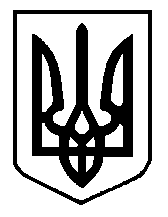 